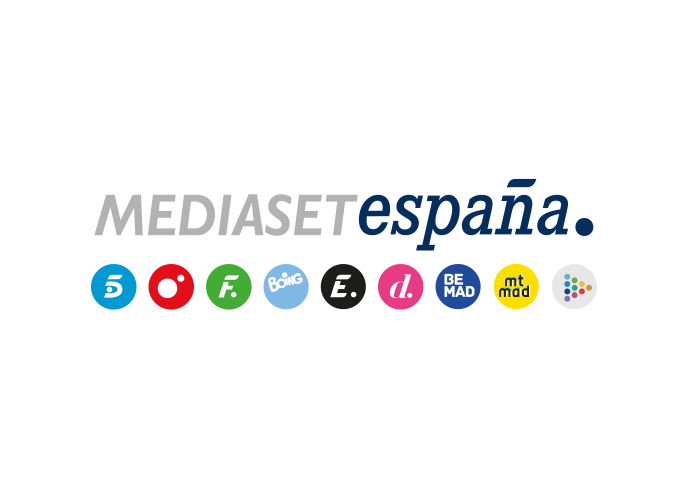 Madrid, 30 de junio de 2023Mediaset España unifica bajo ‘El Desmarque’ todas sus ventanas de información deportiva e incorpora a su equipo de Deportes a Joseba Larrañaga y Lucía TaboadaJ.J. Santos continuará al frente de Supersport, productora participada por Mediaset España, con sus responsabilidades de presidente y consejero delegado.Los nuevos presentadores se integrarán en el equipo formado por Manu Carreño, Ricardo Reyes, Luis García y Matías Prats Chacón.‘El Desmarque’ englobará de manera trasversal toda la información de Deportes de Telecinco, Cuatro y el entorno digital del grupo, donde ElDesmarque.com ampliará sus contenidos con información de entretenimiento relacionada con el deporte y pondrá en marcha un canal de Twitch.Con el objetivo de generar un flujo constante y orgánico de información deportiva en todas las ventanas de consumo en televisión y en el entorno digital, Mediaset España ha puesto en marcha una reestructuración de su área de Deportes que incluye la unificación de toda su oferta en torno a este tipo de contenidos bajo la denominación ‘El Desmarque’. Las principales novedades de esta etapa son la ampliación de los tiempos dedicados a la información deportiva en televisión e Internet y la incorporación de los periodistas Joseba Larrañaga y Lucía Taboada al equipo de presentadores que integrarán Manu Carreño, Ricardo Reyes, Luis García y Matías Prats Chacón. José Antonio Luque continuará al frente de la narración de los encuentros de la Europa League y de otros eventos deportivos, así como de la edición de diversos contenidos.De esta manera, a partir del comienzo de la temporada futbolística a mediados de agosto, ‘El Desmarque’ será la marca única para los espacios y eventos de información deportiva de Telecinco y Cuatro y para los contenidos deportivos del grupo en el entorno digital, aglutinados en ElDesmarque.com.‘EL DESMARQUE CUATRO’La información deportiva comenzará a mediodía en Cuatro en torno a las 14:45h-15:00h y ampliará su horario, presentada por Luis García y Lucía Taboada.Por la tarde, mantendrá su horario de emisión, con Ricardo Reyes al frente.Los fines de semana, Joseba Larrañaga se incorporará para presentar las ediciones de ‘El Desmarque de Cuatro’ tanto a mediodía como en su edición vespertina.Periodista y escritora, Lucía Taboada (Vigo, 1986) es colaboradora habitual en medios como Cadena SER, El País, Diario AS, elDiario.es, Vogue y GQ, donde además de escribir sobre fútbol, una de sus grandes pasiones, aborda temas tan diversos como gastronomía, música, cine y televisión. Ha publicado varios libros, entre ellos ‘Como siempre, lo de siempre’, galardonado con el Premio Panenka al Libro del año. Ha colaborado en la creación del personaje 'La ImPerfecta', de la revista Mujer Hoy, y es guionista de Pantomima Full.Joseba Larrañaga (Guipúzcoa, 1968) ha desarrollado su carrera como periodista deportivo en la Cadena SER, donde a lo largo de 11 años dirigió y presentó las ediciones de ‘El larguero’ de viernes y sábado, y en Cadena COPE, como presentador del programa ‘El Partido de las 12’ y de la edición nocturna de ‘Tiempo de juego’ en sustitución de Juanma Castaño. Ha presentado también ‘El ojo del tigre’ en 13TV y el informativo deportivo ‘Minuto #0’ en Movistar Plus+ junto a Toni Garrido.‘EL DESMARQUE MEDIANOCHE’Por la noche, Cuatro ofrecerá ‘El Desmarque de medianoche’, que amplía sus emisiones para dar mayor cobertura a la información de los encuentros de liga y competiciones internacionales que se disputan de lunes a viernes en la  tertulia del programa.‘EL DESMARQUE TELECINCO’Manu Carreño será el encargado de la información deportiva en Telecinco, en su horario habitual de mediodía y prime time.Los fines de semana, Matías Prats Chacón continuará como hasta ahora al frente de las dos ediciones de sábado y domingo tras la emisión de Informativos Telecinco.‘EL DESMARQUE’ – ENTORNO DIGITALEn su nueva andadura, la información deportiva de Mediaset España fluirá en ambos sentidos de manera continua en televisión y en Internet. Los espacios deportivos de Telecinco y Cuatro tendrán una fuente constante de información en los contenidos elaborados por la redacción digital de ElDesmarque.com, cuya coordinación correrá a cargo de Juanjo Palomo, y esta web se nutrirá asimismo de las imágenes e informaciones emitidas en televisión. Además, ElDesmarque.com ampliará su oferta de información deportiva nacional y regional con nuevos contenidos de entretenimiento basados en cuestiones de salud, tendencias, nutrición, consumo y actualidad relacionada con las celebrities del deporte, entre otras.Otra de las novedades consistirá en la puesta en marcha de un canal de Twitch de emisión diaria presentado por Raúl Jimeno ‘Menottinto’, con la colaboración de la amplia red nacional de profesionales que conforman ElDesmarque.com.